Zapisnik 1. seje Upravnega odbora šolskega sklada, ki je kot korespondenčna seja potekala 18. 9. od 12:00 – 22. 9. 2020 do 12:00ČLANI, KI SO SODELOVALI V SEJI: Matej Verbajs (predsednik), Saša Ropič, Branka Gaiser, Dragica Kosi, Metka R. Žumer, Albin Dobnik,ČLANI, KI NISO SODELOVALI V SEJI: Martina Klemen,Na korespondenčni seji se je glasovalo o sledečih sklepih:1. točka: Poročilo, finančni načrtPREDLOG SKLEPA 1: Sprejme se letno  poročilo o delu šolskega sklada 2019/20 v predlaganem besedilu.Sklep je bil sprejet (za sklep je glasovalo 5 članov)PREDLOG SKLEPA 2: Sprejme se finančni načrt šolskega sklada 2020/21 v predlaganem besedilu. Načrt se posreduje svetu staršev v potrditev.Sklep je bil sprejet (za sklep je glasovalo 5 članov)2. točka: Obveščanje:PREDLOG SKLEPA 3: Šola in vrtec na obvestilih ali prijavah na šole v naravi, plavalne tečaje, tabore, izlete in ekskuzije, ki jih financira šolski sklad, enako kot v prejšnjih letih navaja, da aktivnost sofinancira šolski sklad in navede višino sofinanciranja glede na finančni načrt.Sklep je bil sprejet (za sklep je glasovalo 5 članov)3. točka: Predlogi koriščenja sredstev v šoli:PREDLOG SKLEPA 4: Iz sredstev šolskega sklada se financira nakup "Clifformers" kock 300 v višini 159 EUR.Sklep je bil sprejet (za sklep je glasovalo 5 članov)4. točka: Predlogi koriščenja sredstev v vrtcu:PREDLOG SKLEPA 5: Iz sredstev šolskega sklada se financira nakup Raziskovalnih držal (6 kosov) v višini 45 EURSklep je bil sprejet (za sklep je glasovalo 5 članov)PREDLOG SKLEPA 6: Iz sredstev šolskega sklada se financira nakup Otroška stenska karta SLOVENIJE, PIŠI BRIŠI v višini 17 EURSklep je bil sprejet (za sklep je glasovalo 5 članov)PREDLOG SKLEPA 7: Iz sredstev šolskega sklada se financira nakup igre Sestavi geometrijski lik v višini 33 EURSklep je bil sprejet (za sklep je glasovalo 5 članov)PREDLOG SKLEPA 8:  Iz sredstev šolskega sklada se financira nakup kock Link 2x2 cm (130 kos) v višini 12 EURSklep je bil sprejet (za sklep je glasovalo 5 članov)PREDLOG SKLEPA 9:  Iz sredstev šolskega sklada se financira nakup PIŠI-BRIŠI bele magnetne table v višini 70 EURSklep je bil sprejet (za sklep je glasovalo 5 članov)PREDLOG SKLEPA 10:  Iz sredstev šolskega sklada se financira nakup kompleta ročnih lutk v višini 87 EURSklep je bil sprejet (za sklep je glasovalo 5 članov)PREDLOG SKLEPA 11:  Iz sredstev šolskega sklada se financira nakup seta didaktičnih igral za steno v višini 149 EURSklep je bil sprejet (za sklep je glasovalo 5 članov)ZAPISAL: Matej Verbajs 					PREDSEDNIK: Matej VerbajsOSNOVNA ŠOLA HAJDINASp. Hajdina 24, 2288 Hajdinahttp://www.os-hajdina.si 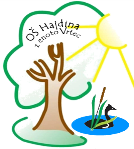      02/788-1260  02/788-1261o-hajdina.mb@guest.arnes.si